По данным ГИБДД в России ежегодно в ДТП погибает около 26 тыс. человек. За 2000-2009 гг. в ДТП погибло 319878 человека, для сравнения в Афганской войне (1979—1989) погибло 15 000 человек.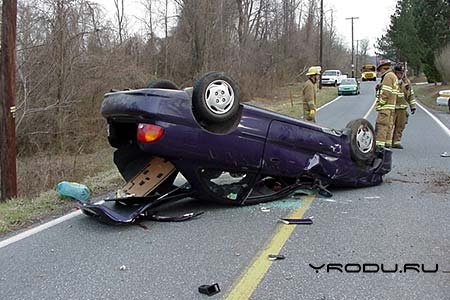 Поведенье на дорогахНам пора уже менять.Сколько всё же мы так будемЖизнь дороге отдавать.Уважаемые  родители!Кто из вас не хочет видеть своего ребенка здоровым и невредимым? И каждый думает, что уж его –то умный и рассудительный малыш под колесами автомобиля не окажется точно. Но избежать дорожно – транспортного проишествия ребенку порой совсем непросто. Конечно, каждый случай по – своему уникален. Но их так много, этих трагедий на дороге!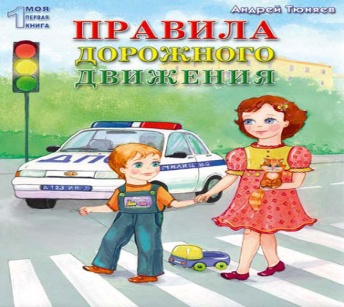 Гибнут люди на дорогах.А вина? Она проста.На авось привыкли думать.Обойдется, не беда.А беда, возможно, рядом.Ждет, когда ты поспешишьИ махнешь рукой, не глядяПо дороге побежишь.С этой логикой нам, люди,Уж давно не по пути.Так давайте создадим жеВсе мы вместе навсегда«Философию дороги»,Чтоб не знала нас беда.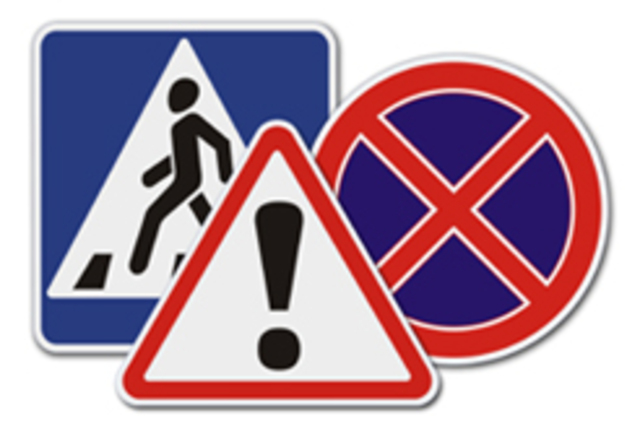 -при переходе проезжей части, остановись, посмотри по сторонам, убедись в безопасности;-переходи дорогу только на разрешающий зеленый сигнал светофора по пешеходному переходу;-не перегибай проезжую часть перед близкоидущим транспортом и в неустановленном месте;-стоящий транспорт обходи только сзади, соблюдая ПДД;-не играй около дороги и на её проезжей части;-запрещается ездить на велосипеде по улицам и дорогам до 14 лет.                                                      МОУ «Красноярская основная общеобразовательная школа»ГодКол-во ДТП   Погибло  Ранено2000157 59629 594      179 4012001164 40330 916187 7902002184 36533 243215 6782003204 25735 602243 9192004208 55834 506251 3862005223 34233 957274 8642006229 14032 724285 3622007233 80933 308292 2062008218 32229 936270 8832009203 60326 084257 034Всего2027395     3198782458523